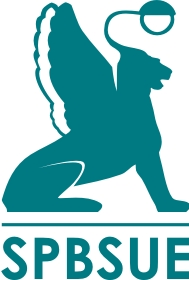 All-Russian (with international participation) English Language Students’ Olympiad Academic and Professional Business Language SkillsChallenge Cup 2024We are pleased to invite you to take part in the All-Russian (with international participation) English Language Students’ Olympiad “Academic and Professional Business Language Skills. Challenge Cup 2024”. Junior and senior students, who are interested in showing their language competence, are welcome to participate in this event. The Olympiad is held by the English Language Department №1.The Olympiad will take place on 20-22, May 2024. The Olympiad working language is English. The Olympiad Program:On-line tour (English)Lexis, reading and grammar test will be held 21-22 May 2024 ON-LINE.To participate in this contest you must REGISTER and get a LOGIN and PASSWORD.Distant participationTranslation. Novel. (English-Russian)Translation. Poetry. (English-Russian)Professional Translation. Article. (English-Russian, Russian-English)Fairy Tale. Interpretation in economic context. (English-English)Infographic. (English)Pecha Cucha Presentation. (English)Tasks will be 5th May, 2024 at http://vk.com/club67078000 Deadline is the 20th of May.The winners will be in every nomination.Certificates are given to everybody who participate in 2 nominations or more.Challenge Cup Winner is the person with the maximum score who took part in at least 4 nominations. On the Judging Panel there will be university professors and invitees.The participation in the Olympiad is open to everyone and free of charge. Further information will be at http://vk.com/club67078000.We also ask you to fill in the following registration form.The Registration FormPlease send the completed registration form no later than 19 May 2024 to e-mail: ovsuslova@yandex.ruFor any further information, please contact us at:Phone: +7904-646-36-26 or e-mail: ovsuslova@yandex.ru, http://vk.com/club67078000 We look forward to seeing you at our University.Sincerely,Organising Committee №ФИО полностью (рус.)Фамилия Имя полностью (англ.)№ группыКурсФак-тВУЗE-mailКонтакт. телефонФИО преподавателя английского языкаВ каких номинациях участвуете (I-VII)